РЕСПУБЛИКА КРЫМ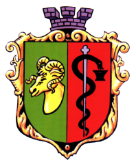 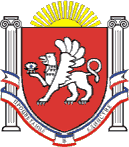 ЕВПАТОРИЙСКИЙ ГОРОДСКОЙ СОВЕТР Е Ш Е Н И ЕI созывСессия № 4725 ноября  2016г.                                       г. Евпатория                                                 № 1-47/5О досрочном освобождении от должности аудитора Контрольно-счётного органа – Контрольно-счетной палаты городского округа Евпатория Республики КрымВ соответствии с п.1 ч. 1ст. 77 Трудового кодекса Российской Федерации,ст. 38 Федерального закона от 06.10.2003 № 131-ФЗ «Об общих принципах организации местного самоуправления в Российской Федерации», ст. 8 Федерального закона от 07.02.2011 №6-ФЗ «Об общих принципах организации и деятельности контрольно-счетных органов субъектов Российской Федерации и муниципальных образований», ст. 32 Закона Республики Крым от 21.08.2014 №54-ЗРК «Об основах местного самоуправления в Республике Крым», ст. 57 Устава муниципального образования городской округ Евпатория Республики Крым, ст. 39 Регламента Евпаторийского городского совета, утвержденного решением Евпаторийского городского совета Республики Крым от 23.09.2016 № 1-43/1, решением Евпаторийского городского совета Республики Крым от 25.11.2016 № 1-47/3 «О назначении на должность заместителя председателя  Контрольно-счётного органа – Контрольно-счетной палаты городского округа Евпатория Республики Крым», рассмотрев заявление Ус Веры Викторовны о досрочном освобождении от должности аудитора КСП ГО Евпатория РКв порядке установленном п.1 ч. 1 ст. 77 Трудового кодекса Российской Федерации (по соглашению сторон), по рекомендации Комитета по вопросам нормотворческой деятельности, регламента, депутатской этики, связям с общественностью, взаимодействия с правоохранительными органами, информационной политики, межнациональным отношениям местному самоуправлению и противодействия коррупции городского совета (протокол от 22.11.2016г.№ 45), -             городской совет РЕШИЛ:1. Освободить досрочно Ус Веру Викторовну от замещаемой должности аудитора Контрольно-счётного органа - Контрольно-счетной палаты городского округа Евпатория Республики Крым с 30 ноября 2016 года, в порядке установленном п.1 ч. 1 ст. 77 Трудового кодекса Российской Федерации (по соглашению сторон).2. Председателю Контрольно-счётного органа – Контрольно-счетной палаты городского округа Евпатория Республики Крым расторгнуть трудовой договор с Ус Верой Викторовной с 30 ноября 2016 года и произвести окончательный расчет в соответствии с действующим законодательством.3. Настоящее решение вступает в силу со дня принятия и подлежит обнародованию на официальном сайте Правительства Республики Крым - http://rk.gov.ru в разделе: муниципальные образования, подраздел - Евпатория, а также на официальном сайте муниципального образования городской округ Евпатория Республики Крым - http://admin.my-evp.ru в разделе Документы, подраздел - Документы городского совета в информационно-телекоммуникационной сети общего пользования.4. Контроль за исполнением настоящего решения возложить на комитет Евпаторийского городского совета по вопросам нормотворческой деятельности, регламента, депутатской этики, связям с общественностью, взаимодействию с правоохранительными органами, информационной политики, межнациональным отношениям, местному самоуправлению, противодействия коррупции. Председатель Евпаторийского городского совета                                                          О.В. Харитоненко